LEBENSLAUF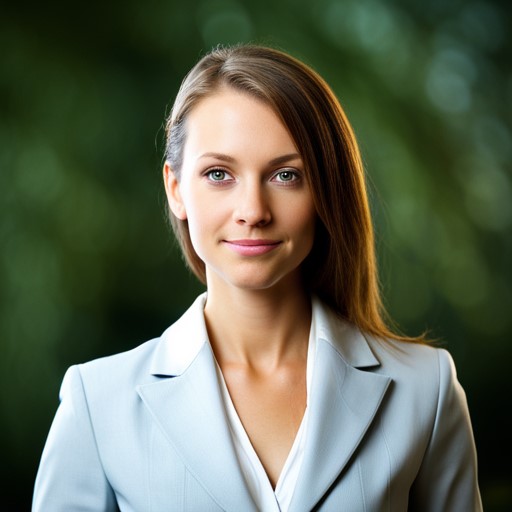 bewerberbibel.deBerufserfahrungMM/JJJJ – MM/JJJJ	Berufliche Tätigkeit / BezeichnungArbeitgeber, ArbeitsortTätigkeiten: in Stichpunkten aufführenStudiumMM/JJJJ – MM/JJJJ	Studium <Studienart> im Fachbereich z.B. Wirtschaftsinformatik an der FH Musterstadt, evtl. Standort 				Thema der DiplomarbeitTitel der DiplomarbeitBerufsausbildungMM/JJJJ – MM/JJJJ	Ausbildungsberuf				Arbeitgeber, Arbeitsort				IHK-Prüfung zur Musterberuf (evtl. Note)SchulbildungJJJJ – JJJJ			Name der Schule, Ort der Schule				Abschluss: z.B. AbiturSprachkenntnisseSprache:			Kenntnisstand für Wort und Schrift (Grundkenntnisse, gut, sehr gut, verhandlungssicher, Muttersprache)PraktikaMM/JJJJ – MM/JJJJ	Was für ein Praktikum haben Sie absolviert?Wo haben Sie das Praktikum absolviert? Was waren Ihre Haupttätigkeiten?Kurz in StickpunktenWeiterbildungMM/JJJJ – MM/JJJJ	Welche Weiterbildung haben Sie besucht?Wo haben Sie die Weiterbildung absolviert?Was waren Ihre Lerninhalte? Kurz in Stickpunkten				Gibt es ein Zertifikat?Sonstige KenntnisseIn dieser Kategorie sollten Sie alle weiteren wichtigen Fähigkeiten, bezüglich der Stelle, auf die Sie sich bewerben, aufführen. Auch Wissen, das nicht zertifiziert ist oder Hobbys, die auf die Stelle passen.Wohnort, 27.07.2023